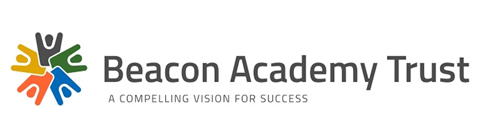 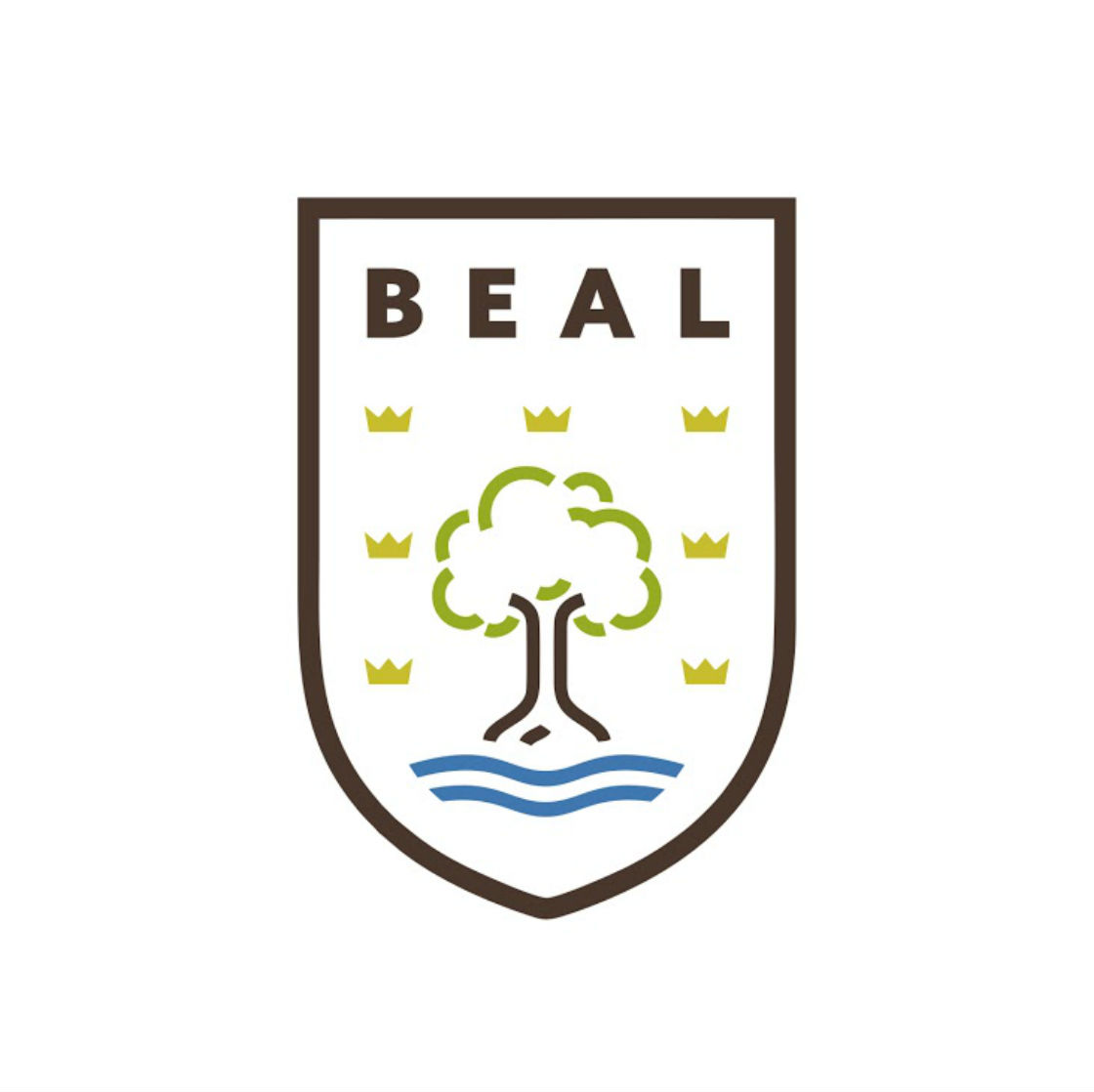 Beacon CampusTeacher of EnglishClosing date:  18 May 2018Thank you for expressing an interest in becoming a Teacher of EnglishBeacon CampusTeacher of EnglishINS1 - UPS3 (Dependent on experience)Required: September 2018 Closing date: 18 May 2018 This is an outstanding school.  “Exemplary behaviour, mutual respect and a highly inclusive culture are key contributory factors’ (Ofsted 2012)We are seeking to appoint a dynamic and inspirational teacher who is ambitious and has a real passion for their subject.The Trust is committed to safeguarding and promoting the welfare of young people and expects all members of staff to share this commitment. The below documents must be read prior to applying for this role and will be factored into interviews: Keeping Children Safe in Education BMAT – Safeguarding and Child Protection Policy Enhanced DBS (with list checks) is required for this post.Please forward a completed application form to beasuccess@beaconacademytrust.co.ukPlease note we reserve the right to close or extend this position, therefore we would urge candidates to submit an application as soon as possibleROLE DeSCRIPTIONThis Recruitment pack should be read alongside the range of professional duties of teachers as set out in the contract of employment, Teachers’ Standards and BMAT policies and procedures.Teachers make the education of their students their first concern, and are accountable for achieving the highest possible standards in work and conduct. Teachers act with honesty and integrity; have strong subject knowledge, keep their knowledge and skills as teachers up-to-date and are self-critical; forge positive professional relationships; and work with parents in the best interests of their students.Teachers must meet all of the requirements in the Teachers Standards.  Other duties and responsibilities:The above mentioned duties are neither exclusive nor exhaustive and the post holder may be called upon to carry out such other duties as may be required by the Performance Manager that are broadly within the level of the post.ROLE criteriaA teacher must set high expectations which inspire, motivate and challenge pupilsPromote good progress and outcomes by pupilsDemonstrate good subject and curriculum knowledgePlan and teach well-structured lessonsAdapt teaching to respond to the strengths and needs of all pupilsMake accurate and productive use of assessmentManage behaviour effectively to ensure a good and safe learning  environmentFulfil wider professional responsibilitiesTeachers uphold public trust in the profession and maintain high standards of ethics and behaviour, within and outside schoolTeachers must have proper and professional regard for the ethos, policies and practices of the school in which they teach, and maintain high standards in their own attendance and punctuality.Teachers must have an understanding of, and always act within, the statutory frameworks which set out their professional duties and responsibilities.Essential (E) Desirable (D)Application (A) Interview (I) Reference (R)Teaching Qualifications and ExperienceTeaching Qualifications and ExperienceTeaching Qualifications and ExperienceTeaching Qualifications and ExperienceQualified Teacher StatusDADegreeEADemonstrates successful practice as a teacher in a secondary school qualified or as a traineeEA/I/RProfessional experience and practiceProfessional experience and practiceProfessional experience and practiceProfessional experience and practiceCommitment to improving practice through appropriate professional development e a good team  but ever, understands that a professional qualification would benefit. Has eEA/I/RReflective practitionerEA/I/RDemonstrate an understanding and proactive approach to safeguarding equal opportunities, health and safety and other policies and practicesEA/I/RAct upon advice and feedback and demonstrate ability to coach and mentorEA/I/RAbility and Skills Ability and Skills Ability and Skills Ability and Skills Demonstrate ability to work well in collaboration with othersEA/I/REnsure that colleagues working with them are appropriately involved in supporting learning and understand the roles they are expected to fulfilEA/I/RCommunicate effectively with children, colleagues, stakeholders etcEA/I/REffective time management and organisation skillsEA/I/RHigh standards of personal and professional conductEA/I/RPersonal AttributesPersonal AttributesPersonal AttributesPersonal AttributesPersonal impact and presenceEA/I/RAdaptability to changing circumstances and new ideasEA/I/RVigour and perseveranceEA/I/REnthusiasm, resilience, reliability and integrityEA/I/RThe Trust is committed to safeguarding and promoting the welfare of young people and expects all members of staff to share this commitment. Enhanced DBS Disclosure is required for this post.The Trust is committed to safeguarding and promoting the welfare of young people and expects all members of staff to share this commitment. Enhanced DBS Disclosure is required for this post.The Trust is committed to safeguarding and promoting the welfare of young people and expects all members of staff to share this commitment. Enhanced DBS Disclosure is required for this post.The Trust is committed to safeguarding and promoting the welfare of young people and expects all members of staff to share this commitment. Enhanced DBS Disclosure is required for this post.